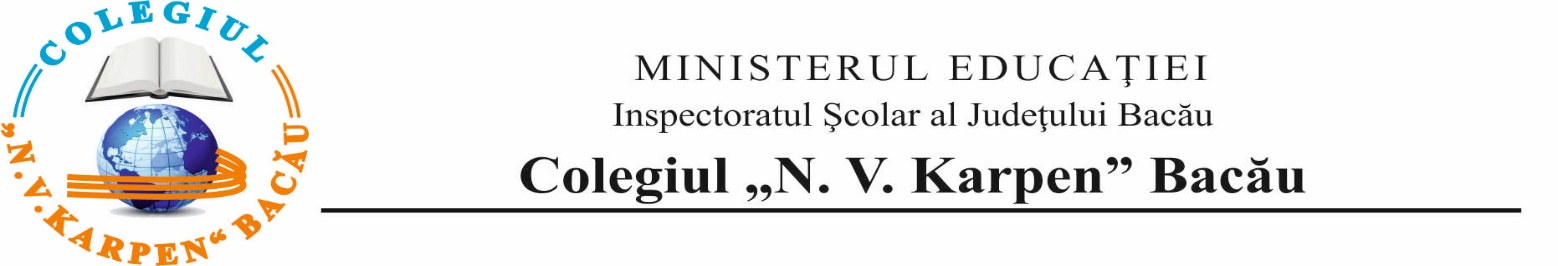 PROGRAMAREA/PLANIFICAREA SERVICIULUI CADRELOR DIDACTICE PE ȘCOALĂDECEMBRIE 2022Avizat director adjunct,Prof. CRAIU DIANA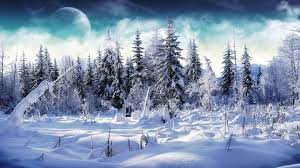 * Eventualele modificări se fac cu  acordul directorului adjunct CRAIU DIANA și se trec in rubrica SCHIMBURI!!!** POARTĂ-POD= ZONA INTRARE ÎNVĂȚĂMÂNT PRIMAR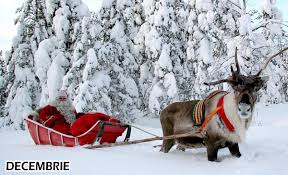 DATADATACORP AparterCORP AEt.1 + Et.2CORP BPOARTĂ+corp HFOIȘOR+SALĂ SPORT+TEREN TENIS+CANTINĂ+CORP C +POARTĂ-POD **SCHIMBURI*L05.12MAZĂRE A.M.PARASCHIV A.COȘESCU A.BERTEA I.ANGHEL B.TIRIȘCĂ A.Ma06.12IUREA D.DODIȚĂ A.BUTUC D.TĂNĂSELEA A.HILOHE A.TUFESCU C.Mi07.12ARON A.GURLUI A.BĂLAN O.BUDALĂ M.ILCOȘ GHE.TUFĂ C.Joi08.12FRIGURĂ E.CENUȘE L.DOLGOȘ A.MVATRĂ V.TURCU M.MORARU M.V09.12BERECZKI I.TAMBA V.HACIGHEANU G.LĂCĂTUȘU R.BORZA Ș.ARDEI M.L12.12PLEȘCĂU I.BALINT S.HAGIMĂ A.TRIȘCAȘ D.ARSÎNE I.AIOANEI D.Ma13.12DIMITRIU D.MARTIN O.NECHITOI D.BUJOR G.CUCU PAULCREANGĂ I.Mi14.12GHERGHIȘAN M.AHOLTOAE A.ENEA M.VRÎNCEANU G.POPA GABRIELAPOPA VIRGILJoi15.12BERTEA D.ISMANĂ C.MĂGIRESCU C.CUCU E.MOJZI M.DORNEANU D.V16.12RADU C.BANDRABURU F.VASILOAIA M.COȘERARU V.IORDACHE C.FRIGIOIU D.L19.12TIRIȘCĂ A.MAZĂRE A.M.PARASCHIV A.ANGHEL B.BERTEA I.COȘESCU A.Ma20.12TĂMI A.MOISĂ G.SĂVUC C.FRUNZĂ A.PLĂCINTĂ T.POPA GABRIELAMi21.12BĂLAN O.BUDALĂ M.ARON A.ILCOȘ GHE.POPA VIRGILGURLUI A.Joi22.12DOLGOȘ A.M.FRIGURĂ E.MORARU M.CENUȘE L.TURCU M.VATRĂ V.